Администрация городского округа город БорНижегородской областиПОСТАНОВЛЕНИЕЕ.Н. Луканова37180Приложениек постановлению администрациигородского округа г. Борот 14.12.2022  №  6523СХЕМАрасположения промышленного района Ситники-2, д. Лапино (Ситниковский с/с) 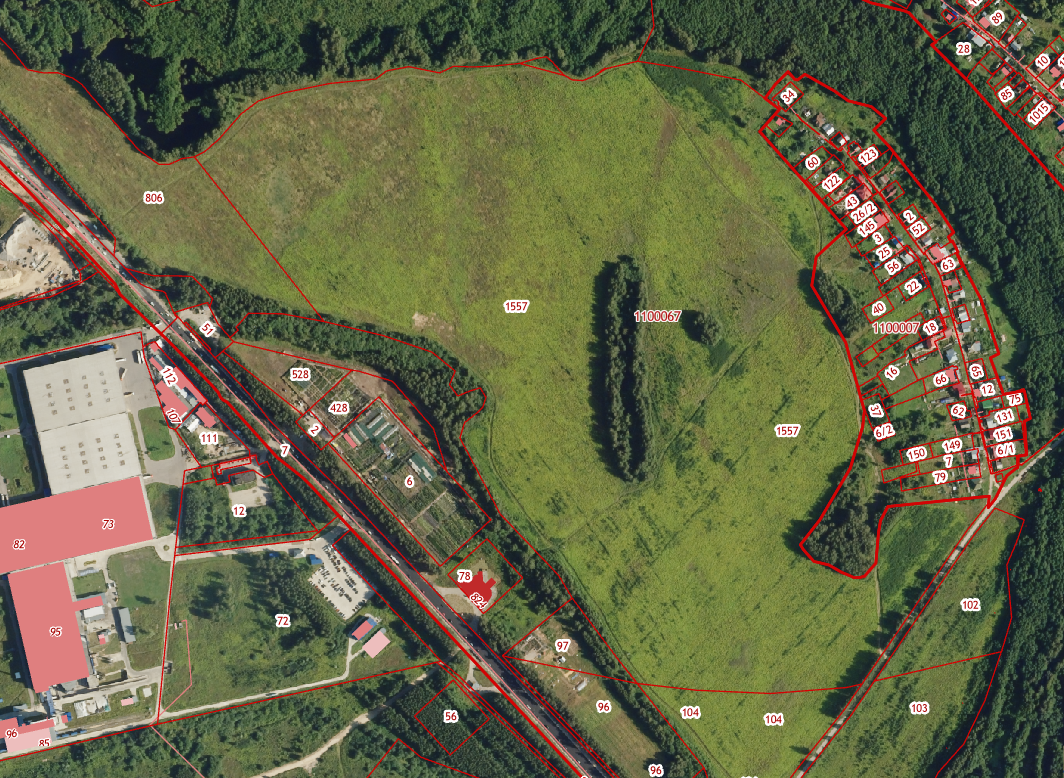 ______________________________________________________От 14.12.2022                                                      № 6523О создании элемента планировочной структуры на территории городского округа город БорО создании элемента планировочной структуры на территории городского округа город БорРуководствуясь п. 27 ч.1 ст. 16 Федерального закона от 06.10.2003 № 131-ФЗ «Об общих принципах организации местного самоуправления в РФ», пп. 30 п. 2.1. Положения об администрации городского округа город Бор Нижегородской области, утвержденного решением Совета депутатов городского округа г. Бор от 16.07.2010 № 13 и Правилами присвоения, изменения и аннулирования адресов, утвержденными постановлением Правительства Российской Федерации от 19.11.2014 № 1221, постановлением Правительства Российской Федерации от 22.05.2015 № 492, администрация городского округа г. Бор постановляет:1. Образовать на территории городского округа город Бор Нижегородской области элемент планировочной структуры в д. Лапино (Ситниковский с/с) - промышленный район, расположенный  в кадастровом квартале 52:20:1100067 в непосредственной близости к д. Лапино (Ситниковский с/с) и граничащий с запада  с автомобильной дорогой Нижний Новгород-Шахунья-Киров, согласно схеме (Приложение)  и присвоить ему наименование  Ситники-2.2. Комитету архитектуры и градостроительства администрации городского округа г. Бор (А.А. Королев) в установленном порядке внести в Федеральную информационную адресную систему сведения о наименованиях согласно п. 1 настоящего постановления.3. Постановление администрации городского округа город Бор Нижегородской области от 02.12.2022 № 6259 «О присвоении наименования территории  в д. Лапино (Ситниковский с/с), отменить.4. Общему отделу администрации городского округа г. Бор (Е.А. Копцова) обеспечить опубликование настоящего постановления в газете «БОР сегодня», сетевом издании «БОР-оффициал» и размещение на официальном сайте органов местного самоуправления www.borcity.ru.Руководствуясь п. 27 ч.1 ст. 16 Федерального закона от 06.10.2003 № 131-ФЗ «Об общих принципах организации местного самоуправления в РФ», пп. 30 п. 2.1. Положения об администрации городского округа город Бор Нижегородской области, утвержденного решением Совета депутатов городского округа г. Бор от 16.07.2010 № 13 и Правилами присвоения, изменения и аннулирования адресов, утвержденными постановлением Правительства Российской Федерации от 19.11.2014 № 1221, постановлением Правительства Российской Федерации от 22.05.2015 № 492, администрация городского округа г. Бор постановляет:1. Образовать на территории городского округа город Бор Нижегородской области элемент планировочной структуры в д. Лапино (Ситниковский с/с) - промышленный район, расположенный  в кадастровом квартале 52:20:1100067 в непосредственной близости к д. Лапино (Ситниковский с/с) и граничащий с запада  с автомобильной дорогой Нижний Новгород-Шахунья-Киров, согласно схеме (Приложение)  и присвоить ему наименование  Ситники-2.2. Комитету архитектуры и градостроительства администрации городского округа г. Бор (А.А. Королев) в установленном порядке внести в Федеральную информационную адресную систему сведения о наименованиях согласно п. 1 настоящего постановления.3. Постановление администрации городского округа город Бор Нижегородской области от 02.12.2022 № 6259 «О присвоении наименования территории  в д. Лапино (Ситниковский с/с), отменить.4. Общему отделу администрации городского округа г. Бор (Е.А. Копцова) обеспечить опубликование настоящего постановления в газете «БОР сегодня», сетевом издании «БОР-оффициал» и размещение на официальном сайте органов местного самоуправления www.borcity.ru.Руководствуясь п. 27 ч.1 ст. 16 Федерального закона от 06.10.2003 № 131-ФЗ «Об общих принципах организации местного самоуправления в РФ», пп. 30 п. 2.1. Положения об администрации городского округа город Бор Нижегородской области, утвержденного решением Совета депутатов городского округа г. Бор от 16.07.2010 № 13 и Правилами присвоения, изменения и аннулирования адресов, утвержденными постановлением Правительства Российской Федерации от 19.11.2014 № 1221, постановлением Правительства Российской Федерации от 22.05.2015 № 492, администрация городского округа г. Бор постановляет:1. Образовать на территории городского округа город Бор Нижегородской области элемент планировочной структуры в д. Лапино (Ситниковский с/с) - промышленный район, расположенный  в кадастровом квартале 52:20:1100067 в непосредственной близости к д. Лапино (Ситниковский с/с) и граничащий с запада  с автомобильной дорогой Нижний Новгород-Шахунья-Киров, согласно схеме (Приложение)  и присвоить ему наименование  Ситники-2.2. Комитету архитектуры и градостроительства администрации городского округа г. Бор (А.А. Королев) в установленном порядке внести в Федеральную информационную адресную систему сведения о наименованиях согласно п. 1 настоящего постановления.3. Постановление администрации городского округа город Бор Нижегородской области от 02.12.2022 № 6259 «О присвоении наименования территории  в д. Лапино (Ситниковский с/с), отменить.4. Общему отделу администрации городского округа г. Бор (Е.А. Копцова) обеспечить опубликование настоящего постановления в газете «БОР сегодня», сетевом издании «БОР-оффициал» и размещение на официальном сайте органов местного самоуправления www.borcity.ru. Глава местного самоуправленияА.В. БоровскийА.В. Боровский